Wednesday 26th June 2013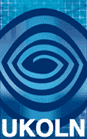 Thursday 27th June 2013Friday 28th June 2013Parallel Sessions Session A takes place on Wednesday 26th June; session B on Thursday 27th June. 
All sessions run from 16.00-17.30.A1	Digital Storytelling, Steve Boneham and Hanna Miettinen, NetskillsA2	Analytics - What is Changing and Why Does it Matter?, Adam Cooper, CETISA3	How Responsive Do You Want Your Website?, Helen Sargan, University of Cambridge A4	The Institutional Web Site and the Institutional Repository: Addressing Challenges of Integration, Nick Sheppard, Leeds Metropolitan University and Stephanie Taylor, UKOLNA5	Living in Uncertain Times… or How to Become More Resilient, Lisa Jeskins, Lisa Jeskins TrainingA6	Interfacing Google Analytics with Google Sheets for Primary and Secondary Data Analysis, Martin Hawksey, CETIS A7	WordPress Beyond Blogging, Mike Nolan, Edge Hill UniversityA8	Technical Project Management: Top Tips for Our Times, Thom Bunting, UKOLNA9	BOF: Optional slot, Self-managedA10	Connections, Connecting, Connected, Lynn Boyle, University of DundeeA11	Opening Up University Space Online Using Google Street View, Interactive Maps & Dynamic Web Design, Edward MillerB1	A Practical Guide to Delivering Content Strategy in the UK, Richard Prowse, University of Bath B2	Open Up: Open Data in the Public Sector, Marieke Guy, UKOLN/Open Knowledge Foundation and Tony Hirst. Open University/Open Knowledge FoundationB3	Managing Your Professional Online Reputation, Brian Kelly, UKOLNB4	Creating a Multimedia CV or Project Summary, Kirsty and Rich Pitkin, TConsultB5	Adventures with Augmented Reality, Marie Salter, University of BathB6	Save Money and Make Things Better with Linked Open Data, 
Chris Gutteridge, University of SouthamptonB7	Getting the Best out of Consultants, Owen Stephens, Owen Stephens ConsultingB8	BOF: Institutional Use of Social Media Services, Christopher Eddie, University of Oxford.B9	IWMW: The Digital Story, Mark Power, CETIS and Adrian Stevenson, University of ManchesterB10	Are We Too Easily Distracted by Shiny Objects?, Colin Work, Portsmouth University09:30 – 17:00Registration 3WN building10.15Opening Session: Opportunities and Openness
Chair: Brian Kelly, UKOLNLecture Theatre 3WN 2.110:30 – 11:00Opening of IWMW 2013
Welcome to the University of Bath, 
Welcome to IWMW 2013, Brian Kelly, UKOLN 11:00 – 11:45Plenary 1: Open Education: The Business & Policy Case for OER, Cable Green, Creative Commons11:45 – 12:15Plenary 2: Mozilla, Open Badges and a Learning Standard for Web Literacy, Doug Belshaw, Mozilla Foundation12:15 – 14:00LUNCHAfternoon Session: Supporting Key Institutional Drivers 
Chair: Marieke Guy, UKOLN14:00 – 14:45Plenary 3: Et tu MOOC? Massive Online Considerations
Kyriaki Anagnostopoulou, University of Bath14:45 – 15:30Plenary 4: Turning our Attention to Supporting Research
Amber Thomas, University of Warwick 15:30 – 16:00Coffee16:00  –17:30Parallel Sessions: ABuilding 8W, level 217:30 – 19:00Free Time 19:00 – lateWorkshop Dinner Claverton rooms07:30 – 09:00Breakfast09:00 – 10:30Morning Session 1: The User Experience
Chair:  Colin Work, University of PortsmouthLecture Theatre 3WN 2.109:00 – 09:45Plenary 5: Stop Trying to Avoid Losing and Start Winning: How BS 8878 Reframes the Accessibility Question, Jonathan Hassell09:45 – 10:30Plenary 6: Adapting to Responsive Web Design
David Cornforth, Jisc infoNet10:30 – 11:00Tea/CoffeeMorning Session 2: The Changing Technical Landscape 
Chair:  Amber Thomas, Warwick University11:00 – 11:45Plenary 7: The Inside-Out University
Martin Hamilton, Loughborough University11:45 – 12:30Plenary 8: Working With Developers
Paul Walk, UKOLN12:30 – 14:00Lunch14:00 – 16:00Afternoon Session: The View From Outside
Chair: Martin Hamilton, Loughborough UniversityLecture Theatre 3WN 2.114:00 – 14:45Plenary 9: 9am, 16th August, 2012:  "What the fcuk just happened then?" Ranjit Sidhu, SiD14:45 – 15:30Plenary 10: Institutional Culture Is Crippling Your Web Strategy!  
Paul Boag, Headscape 15:30 – 16:00Tea/Coffee16:00 – 17:30Parallel Sessions: BBuilding 8W, level 219:00 – lateDrinks Reception at the Roman Baths07:30 – 09:00Breakfast Note late start to allow time to checkout09:30 – 11:00Morning Session 1: Institutional Case Studies 
Chair: Helen Sargan, University of Cambridge Lecture Theatre 3WN 2.109:30 – 10:15Plenary 11: IWMW and the Birth of a Content Strategist
Richard Prowse, University of Bath 10:15 – 11:00Plenary 12: The University in a Bind
Dai Griffiths, University of Bolton11:00 – 11:30Tea/CoffeeMorning Session 2: What Does The Future Hold?
Chair: Brian Kelly, UKOLN11:30 – 12:15Plenary 13: The Delicious Discomfort Of Not Knowing: How to Lead Effectively Through Uncertainty 
Neil Denny, allLD12:15 – 13:00Plenary 14: Conclusions 
Brian Kelly, UKOLN13:00Finish